2023 ANNUAL TAPS CONFERENCE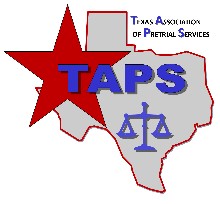 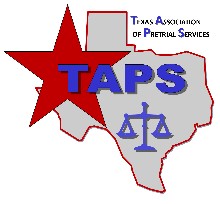      Salerno at 35: Public Safety in the Pretrial Environment Time Location Tuesday, May 9, 2023 (PRE-CONFERENCE ACTIVITIES) 3pm – 6pm REGISTRATION OPEN 5pm – 6pm Bella Harbor Ballroom D-EPlenary: Public Safety and Pretrial Reform Sheriff Jerry L. Clayton, Washtenaw County Sheriff’s Office, Ann Arbor, Michigan 6:00 – 7:30pm PergolaPool Party Networking MixerSponsored by CSSTime Location Wednesday, May 10, 2023 7am – 8:30am BREAKFAST 8:30am – 8:45am TAPS Welcome and Conference Information Aaron Johnson, TAPS Board President and Director of Galveston County Personal Bond, Magistrate Court & Collections 8:45am – 9:45am Plenary: Litigation, Legislation and Constitutional Conflict: Texas in the Third Generation of Bail Reform Tim Schnacke, Executive Director, Center for Legal and Evidence Based Practices, Colorado 9:45am – 10am BREAK & VENDOR TIME 10am – 11:15am Bella Harbor Ballroom D-ENAPSA Town Hall:  Public Safety and Pretrial Release Domingo Corona, Director of Pretrial Services, Arizona Superior Court, Pima County Arizona  Kelly Bradford, Statewide Pretrial Program Manager, New Mexico10am – 11:15am Bella Harbor A-CPretrial Research and the Community Dr. Matthew DeMichele, Research Scientist/Director, Center for Courts/Corrections Research, RTI International 10am – 11:15am Bella Harbor FDomestic /Inmate Partner Violence Support during the Pretrial Phase Dr. Kelvin L. Banks, Senior Manager, Center for Effective Public Policy (CEPP)/Advancing Pretrial Policy & Research (APPR) 10am – 11:15am SchoonerFundamentals of Pretrial – Pretrial 101 Aaron Johnson, TAPS Board President and Director of Galveston County Personal Bond, Magistrate Court & Collections 11:15am - 11:30am BREAK & VENDOR TIME 11:30am – 12pm Bella Harbor Ballroom D-ETAPS Awards Luncheon and Annual Business Meeting-Elections 12pm -1pm Bella Harbor Ballroom D-E1pm - 1:15pm BREAK & VENDOR TIME 1:15 pm – 2:30pm Bella Harbor Ballroom D-ETransformative Justice – A Diversion Program Dr. Georges Naufal, Associate Research Scientist, Public Policy Research Institute-Texas A&M University Dr. Emily Naiser, Associate Research Scientist, Public Policy Research Institute-Texas A&M University 1:15 pm – 2:30pm Bella Harbor A-CEngaging with Texas Policymakers on Pretrial Justice Marc Levin, Esq, Chief Policy Counsel, Council on Criminal Justice 1:15 pm – 2:30pm Bella Harbor FLegal Elements for First Appearance Dr. Kelvin L. Banks, Senior Manager, Center for Effective Public Policy (CEPP)/Advancing Pretrial Policy & Research (APPR)1:15 pm – 2:30pm SchoonerFundamentals of Pretrial – Effective Interview Techniques Michael Kainu, Senior Policy Analyst, Pretrial Services for the District of Columbia (Washington DC) 2:30pm – 2:45pm Sweet Tooth Break!Sponsored by Smart Start 2:45pm – 3:55pm Bella Harbor Ballroom D-E88th Legislative Session:  Pretrial Bills Panel Discussion Tim Schnacke, Executive Director, Center for Legal and Evidence Based PracticesMarc Levin, Esq, Chief Policy Counsel, Council on Criminal JusticeAaron Johnson, TAPS President and Director of Galveston County Personal Bond, Magistrate Court & Collections2:45pm – 3:55pm Bella Harbor A-CWorking with Law Enforcement to Enhance Public Safety Christopher Rey, Supervision Manager, El Paso County Criminal Justice Coordination2:45pm – 3:55pm Bella Harbor FAPPR Workshop – Supportive Services for Pretrial Clients Dr. Kelvin L. Banks, Senior Manager, Center for Effective Public Policy (CEPP)/Advancing Pretrial Policy & Research (APPR) 2:45pm – 3:55pm SchoonerFundamentals of Pretrial – Risk Assessments Domingo Corona, Director of Pretrial Services, Arizona Superior Court, Pima County Arizona 4:00pm – 5:00pm Bella Harbor Ballroom D-EPretrial Research in America: The National Pretrial Reporting Project Dr. Ryan LaBrecque, Senior Program Manager, RTI International Dr. Ian Silver, Quantitative Criminologist, RTI International 5:30pm – 7:00pm Boat Outing on Lake Ray Hubbard Networking Mixer Time Location Thursday, May 11, 2023 7:00am – 8:30am BREAKFAST 8:00 – 8:30 amBella Harbor Ballroom D-EDiamond Sponsor: Tyler Technologies Information and Demo8:30am – 9:30am Bella Harbor Ballroom D-EPlenary: Disparities and Pretrial Assessments – A Review of the Known ScienceSpurgeon Kennedy, NAPSA Board President and Vice President of Crime and Justice Institute at CRJ9:30am – 9:45am BREAK & VENDOR TIME 9:45am – 11:15am Bella Harbor Ballroom D-EEffectiveness of Varying Intensities of Pretrial (subtitle findings from the Pretrial Justice Collaborative)Dr. Sarah Picard, Director, MDRC Center for Criminal Justice Research, New York Dr. Kristin Bechtel, Director of Criminal Justice Research, Arnold Ventures9:45am – 11:15am Bella Harbor A-CThe Demise of Evidence Based Decision Making Joel Bishop, Executive Director of Justice, El Paso County Administration  9:45am – 11:15am Bella Harbor FMental Health Diversion for Every Budget Kama Harris, Staff Attorney, Texas Judicial Commission on Mental Health (JCMH) 9:45am – 11:15am SchoonerFundamentals of Pretrial – Assessment to Recommendation Domingo Corona, Director of Pretrial Services, Arizona Superior Court, Pima County Arizona 11:15am – 11:30amBreak & Vendor Time 1130am – 12:45pm Bella Harbor Ballroom D-EMock Magistration: Essential Elements Judge Tyler Atkinson, Presiding Judge, Denton Municipal Court 1130am – 12:45pm Bella Harbor A-CHealth and Human Services Initiatives and Resources to Support Communities in Reducing Justice Involvement for People with Behavioral Health Needs Dr. Jennie Simpson, Texas HHS, Associate Commissioner and State Forensic Director Liz Conville, Texas HHS, Technical Assistance Coordinator Emily Dirksmeyer, Texas, HHS Technical Assistance Coordinator 1130am – 12:45pm Bella Harbor FSpecialty Courts in Texas Presiding Judge Hector Garza, Criminal District Court of Dallas County, 195th Judicial District Court1130am – 12:45pm SchoonerFundamentals of Pretrial – Supervising Defendants Michael Kainu, Senior Policy Analyst, Pretrial Services for the District of Columbia (Washington DC)Domingo Corona, Director of Pretrial Services, Arizona Superior Court, Pima County Arizona12:45pm – 2:00pmLunch On Your Own 2:00pm – 3:15pm Bella Harbor Ballroom D-EHow to Determine if Your Pretrial Risk Assessment is Valid Dr. James Austin, Founder JFA Institute2:00pm – 3:15pm Bella Harbor A-CA New Vision for Education, Employment, and Re-Entry Sergio Coronado, El Paso County Commissioner, Criminal Defense Attorney Beatrice Fierro, Re-Entry Program Manager, El Paso County2:00pm – 3:15pm Bella Harbor FHow to Do More with Less Darcy Hasty, Director, Medina County Pretrial Services SchoonerFundamentals of Pretrial – Measuring What Matters Michael Kainu, Senior Policy Analyst, Pretrial Services for the District of Columbia (Washington DC) 3:15pm - 3:30pmSweet Tooth Break!Sponsored by Alcolock – Johnny’s Interlock 3:30pm - 5:00pm Bella Harbor Ballroom D-EValue of Good Pretrial Supervised Release Programs Dr. James Austin, Founder JFA Institute  3:30pm - 5:00pm Bella Harbor A-CResearch in Criminal Justice Dr. Georges Naufal, Associate Research Scientist, Public Policy Research Institute-Texas A&M University Dr. Emily Naiser, Associate Research Scientist, Public Policy Research Institute-Texas A&M University3:30pm - 5:00pm Bella Harbor FEffectiveness of Special Conditions of Pretrial SupervisionDr. Sarah Picard, Director, MDRC Center for Criminal Justice Research, New York3:30pm - 5:00pm SchoonerMyths of Pretrial Aaron Johnson, TAPS President and Director of Galveston County Personal Bond, Magistrate Court & Collections5:30 - 7:00pmPergolaNetworking Mixer and Concert!Time Location Friday, May 12, 2023 7am – 8:30am BREAKFAST 8:30am – 9:30am Bella Harbor Ballroom D-E Plenary: Assessing Progress-Future Preparation - Pretrial Policy and Practice ResearchDr. Kristin Bechtel, Director of Criminal Justice Research, Arnold Ventures 9:30am – 9:45am BREAK & VENDOR TIME9:45am – 11:15am Bella Harbor Ballroom D-E Data Driven Decisions Improve Pretrial Outcomes Greg Shugart, Criminal Courts Administrator, Tarrant County Criminal Courts Noah Atchison, Senior Data and Policy Specialist, Crime and Justice Institute 9:45am – 11:15am Bella Harbor A-C Violent Crime and Pretrial Reform Joel Bishop, Executive Director of Justice, El Paso County Administration9:45am – 11:15am SchoonerTexas Indigent Defense Commission - Importance of Appointed Counsel at Pretrial Geoff Burkhart, Executive Director, Texas Indigent Defense Commission Schott Ehlers, Director of Public Defense Improvement, Texas Indigent Defense CommissionDr. Sarah Gammel, Research Director, Texas Indigent Defense Commission 11:15am – 11:30amBella Harbor Ballroom D-E Closing Remarks/Door Prizes - Adjourn 